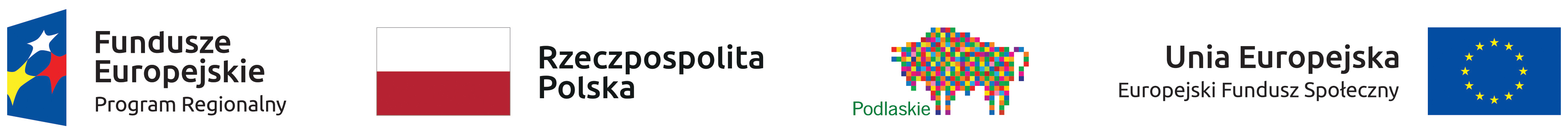 Załącznik nr 3Oświadczenie o braku powiązania.Oświadczam, że w dniu złożenia oferty na Zapytanie ofertowe nr sprawy: ZSZ.230.2.2019 nie jestem powiązany osobowo lub kapitałowo z Zamawiającym.Przez powiązania kapitałowe lub osobowe rozumie się wzajemne powiązania między Zespołem Szkoł Zawodowych w Wysokiem Mazowieckiem polegające w szczególności na:uczestniczeniu w spółce jako wspólnik spółki cywilnej lub spółki osobowej,posiadaniu co najmniej 10 % udziałów lub akcji,pełnieniu funkcji członka organu nadzorczego lub zarządzającego, prokurenta, pełnomocnika,pozostawaniu w związku małżeńskim, w stosunku pokrewieństwa lub powinowactwa w linii prostej, pokrewieństwa drugiego stopnia lub powinowactwa drugiego stopnia w linii bocznej lub w stosunku przysposobienia, opieki lub kurateli.……………………… 						..……………………………miejscowość, data	podpis osoby uprawnionej do   
  reprezentowania Wykonawcy